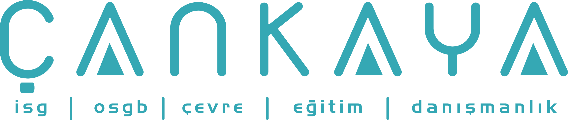 İŞBAŞI İSG KONUŞMALARI(TOOLBOX TALKS) No:  119                      			        Sayfa No: 1/2                                                                                                   DÜŞEN CİSİMLERDüşen ve hareket eden cisimler her yıl 200.000 (iki yüz bin) den fazla işçiyi işlerinden alıkoyuyor. Yaralanan her 100 işçiden 14 işçiye bazı şeyler (cisimler) çarpıyor.KİŞİSEL KORUYUCU EKİPMANINI KULLANGüvenlik gözlükleri gözlerinizi kaza kurşunlarından koruyacaktır. İş için gerekiyorsa sürekli gözlük ve yüz maskesini sürekli kullan. Gözlüklerini temiz tut ve ayarlanmış olarak kullan.BARETLERÖzellikle yukarıda çalışma olan yerlerde veya cisim düşmesi mümkün olan yerlerde kafa koruması (baret) kullanmak zorunludur.İŞ GÜVENLİĞİ AYAKKABILARIGizlenmiş çelik kısım çoğu kez ezilmiş bir ayak ve sağlam bir ayak (yaralanma olmaması) arasındaki farktır. İşyerinde yaptığınız iş ne olursa olsun güvenlik ayakkabısı giymemek akılsızlıktır.KENDİNİ KORUVincin, asılı yüklerin veya yüksekte çalışma yapılan yerlerin altında durma.Korna sesi, uyarı zili, iş makineleri veya yukarıda çalışan makineleri duyduğunda/gördüğünde uygun (görünür) bir yerde dur.Barikatlanmış alanları temiz tut.Gerekli durumlarda kişisel koruyucu ekipmanını kullan.DİĞER ÇALIŞANLARI KORUYetkili olmayan personeli tehlikelere karşı uyarKullandığın alet ve malzemelerin yüksekten düşmemesi için dikkatli ol.İŞBAŞI İSG KONUŞMALARI(TOOLBOX TALKS)No:  119                                                                                                                       		      Sayfa No: 2/2                                                                                                   FALLING OBJECTSObjects falling and moving disable more than 200,000 workers a year. Of every 100 workers hurt, 14 get hit by something.WEAR PROTECTIVE EQUIPMENTSafety glasses will save your eyes from misguided missiles! Always wear safety glasses and shields when the job calls for them. Keep glasses clean and have them adjusted.HARD HATSHead protection is a must on certain jobs especially around overhead work or where there might be falling objects.SAFETY SHOESThat hidden steel toe cap often is the difference between a crushed foot and no injury at all. It's really foolish not to wear safety shoes at work no matter what your job.PROTECT YOURSELFStay out from under cranes, suspended loads, and overhead work.Stand clear when you hear warning bells or horns or power trucks and overhead equipment.Keep clear of barricaded areas.Wear protective equipment as required.PROTECT THE OTHER GUYWarn unauthorized personnel away from danger areas.Take care that tools or materials don't fall from overhead work.